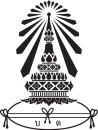 แบบการขอแลกเปลี่ยนคาบสอน/มอบหมายหน้าที่วันที่............เดือน.......................................พ.ศ...............เรื่อง	ขออนุญาตแลกเปลี่ยนคาบสอน/มอบหมายหน้าที่เรียน	ผู้อำนวยการโรงเรียนบดินทรเดชา (สิงห์ สิงหเสนี)	ด้วยข้าพเจ้า................................................................................ตำแหน่ง.............................................................กลุ่มสาระการเรียนรู้........................................................มีความจำเป็น......................................................................................... ..............................................................................................................ในวันที่.............................................................................. ระหว่างเวลา.......................น. ถึง .......................น. จึงขอแลกเปลี่ยนคาบสอน/มอบหมายหน้าที่ ดังนี้	1.งานสอน	 ไม่มีคาบสอน  มีคาบสอน..................คาบ แลกเปลี่ยนคาบดังนี้	2.งานหน้าที่อื่น ๆโฮมรูม ชั้น ม......./......	 ไม่มี   มี มอบหมายให้..........................................................(ลงชื่อ) ผู้รับมอบ...................เวรประจำวัน		 ไม่มี   มี มอบหมายให้..........................................................(ลงชื่อ) ผู้รับมอบ...................การประชุม		 ไม่มี   มี มอบหมายให้..........................................................(ลงชื่อ) ผู้รับมอบ...................	จึงเรียนมาเพื่อโปรดพิจารณาอนุญาต					      ลงชื่อ......................................................................ผู้ขออนุญาต					        (...............................................................................)ความเห็นหัวหน้ากลุ่มสาระการเรียนรู้.................................................................................................................					      ลงชื่อ...........................................................................					        (...............................................................................)			                หัวหน้ากลุ่มสาระการเรียนรู้.............................................................ลำดับที่คาบสอนปกติคาบสอนปกติคาบสอนปกติคาบสอนปกติคาบสอนปกติคาบที่ขอแลกคาบที่ขอแลกคาบที่ขอแลกคาบที่ขอแลกลงชื่อผู้รับแลก/ผู้สอนแทนลงชื่อผู้รับแลก/ผู้สอนแทนลำดับที่ว/ด/ปคาบที่ม...../.....รหัสวิชาสถานที่ว/ด/ปคาบที่รหัสวิชาสถานที่ตัวบรรจงลงชื่อความเห็นรองผู้อำนวยการกลุ่มบริหารวิชาการ.................................................................................(นายยตศวรรธน์  เลิศกิตติภักดิ์)........../.........../............ความเห็นรองผู้อำนวยการกลุ่มบริหารงานบุคคล.....................................................................................(นางสาวฐิติภัทร  ทองมา)........../.........../............ความเห็นผู้อำนวยการโรงเรียน อนุญาต			 ไม่อนุญาต อื่น ๆ ......................................................................................................(นายสมพร  สังวาระ)ผู้อำนวยการโรงเรียนบดินทรเดชา (สิงห์ สิงหเสนี).........../.........../............